Bermain Pokemon dengan VBA LinkBagi pecinta Pokemon yang memainkan game Pokemon menggunakan emulator, Visual Boy Advance pasti tak asing lagi. Ya, Visual Boy Advance atau yang sering disebut VBA memang masih menjadi emulator gameboy advance terbaik hingga saat ini. Sayangnya, bermain Pokemon menggunakan emulator tidak memungkinkan untuk melakukan barter (trade) atau colloseum battle dengan trainer lain.Tapi itu dulu. Bagi trainer yang ingin melengkapi data PokeDex via emulator, kini bisa memainkan Pokemon via evolusi dari VBA, yang disebut VBA Link, dimana pemain dapat terhubung dengan pemain lainnya (multiplayer). Jadi, kita bisa melakukan barter ataupun colloseum battle dengan trainer lain (melalui fasilitas cable club pada Pokemon Center). VBA Link juga dapat digunakan untuk semua game multiplayer GBA seperti Mario Kart, Zelda Four Swords, dan F-Zero.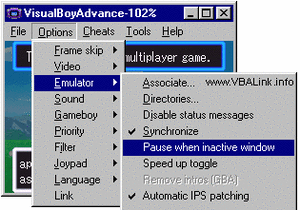 Bagaimana caranya? Oke, admin akan sedikit menjelaskan. Caranya mudah, pertama download terlebih dahulu emulator VBA Link (bisa dilihat pada teleport tiles). Klik pada ikon GBA untuk mengaktifkannya. Lalu klik pada ikon yang sama untuk kedua kali. Kini ada dua jendela VBA yang muncul pada layar komputer Masing-masing atur tampilan jendela VBA pada video x2 (klik option,pilih video, dan centang x2). Lalu klik VBA pada bagian option, pilih emulator¸ lalu hilangkan tanda centang pada tulisan pause when inactive window. Lakukan hal ini pada jendela VBA yang lain. Setelah itu, atur masukan tombol untuk VBA yang kedua dengan mengklik option, pilih joypad laluconfigure dan pilih nomor 2. Kalian bisa mengatur masukan yang ketiga atau keempat juga. Setelah itu tentukan masukan tombol untuk VBA kedua dengan mengklik option, lalu joypad, laludefault joypad, dan pilih masukan yang dikehendaki untuk VBA kedua. Kita bebas memilih masukan kedua, ketiga atau keempat. Setelah masukan tombol diatur, kini kita siap untuk bermain link.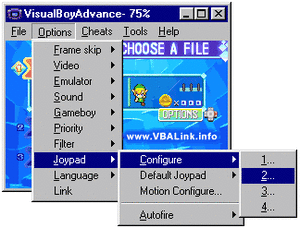 Buka file game Pokemon yang diinginkan. Bila kalian ingin membuka file save Pokemon pada VBA versi yang lama (tanpa link), kalian harus mengganti extensi file save dari “.sav” menjadi “.sa1” untuk VBA yang pertama. Sementara untuk VBA yang kedua, ganti extensi menjadi “.sa2”. Hal ini berlaku juga bagi VBA ketiga, keempat dan seterusnya. Yups, siap untuk melakukan barter!Bila kalian memainkannya pada satu komputer (bukan dengan sistem LAN, atau internet lainnya), demi keamanan pembukaan file-file lain dan demi kelancaran proses linking , buat sebuah folder kosong pada desktop komputer. Buka folder tersebut dan tempatkan jendela folder tersebut sedemikian mungkin hingga tak menggangu tampilan dua VBA yang sedang link. Klik mouse pada jendela folder tersebut. Nah, tampilan VBA akan tetap berjalan meski jendelanya tak aktif. Dengan begini, tak ada kemungkinan terbukanya sebuah file pada tampilan desktop. Yup, mainkan kedua game pada dua VBA secara bersamaan untuk keperluan barter atau battle. Bila kalian tidak memiliki file save yang lain dan hanya menginginkan evolusi Pokemon melalui barter, kopi file save pertama kalian dan rename dengan extensi “sa2”. Maka akan ada file save yang sama yang terbuka. Tukarkan Pokemon dan dapatkan versi evolusinya. Lalu terserah kalian mau memilih file save mana yang menjadi acuan. Perlu diingat, untuk menghindari komunikasi linking yang error, jangan melakukan pause atau mengganti masukan tombol selama berinteraksi dalam ruangan link. Selain itu, demi kecepatan link, jangan mengaktifkan tampilan jendela VBA. Biarkan jendelanya tak aktif dan biarkan tak ada musik yang menyertainya. Satu hal lagi, VBA Link hanya bisa digunakan untuk fasilitas link antar gameboy, dan tidak bisa digunakan untuk fasilitaswireless connection (koneksi tanpa kabel). Selamat mencoba!* * *
Disusun oleh: L